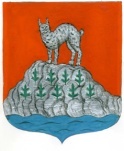 АДМИНИСТРАЦИЯ МУНИЦИПАЛЬНОГО ОБРАЗОВАНИЯСЕВАСТЬЯНОВСКОЕ СЕЛЬСКОЕ ПОСЕЛЕНИЕМУНИЦИПАЛЬНОГО ОБРАЗОВАНИЯПРИОЗЕРСКИЙ МУНИЦИАЛЬНЫЙ РАЙОН ЛЕНИНГРАДСКОЙ ОБЛАСТИП О С Т А Н О В Л Е Н И Е        от 16 декабря 2021 года	                                                                                 № 194 Об определении органа, уполномоченного на определение поставщиков (подрядчиков, исполнителей) для заказчиков при закупке товаров, работ, услуг для обеспечения муниципальных нужд муниципального образования Севастьяновское сельское поселение муниципального образования Приозерский муниципальный район Ленинградской области.
     В соответствии с Уставом муниципального образования Севастьяновское сельское поселение муниципального образования Приозерский муниципальный район Ленинградской области, в целях приведения процедур закупок товаров, работ, услуг для обеспечения муниципальных нужд в соответствие с правовыми нормами Федерального закона от 05.04.2013 N 44-ФЗ "О контрактной системе в сфере закупок товаров, работ, услуг для обеспечения государственных и муниципальных нужд" администрация муниципального образования Севастьяновское сельское поселение муниципального образования Приозерский муниципальный район Ленинградской областиПОСТАНОВЛЯЕТ: 1. Определить администрацию муниципального образования Севастьяновское сельское поселение муниципального образования Приозерский муниципальный район Ленинградской области, как уполномоченный орган на определение поставщиков (подрядчиков, исполнителей) для заказчиков при закупке товаров, работ, услуг для обеспечения муниципальных нужд муниципального образования Севастьяновское сельское поселение муниципального образования Приозерский муниципальный район Ленинградской области при использовании таких способов, как открытый конкурс в электронной форме или открытый аукцион в электронной форме.2. Утвердить Положение о порядке взаимодействия заказчиков и органа, уполномоченного на определение поставщиков (подрядчиков, исполнителей) для заказчиков при закупке товаров, работ, услуг для обеспечения муниципальных нужд муниципального образования Севастьяновское сельское поселение муниципального образования Приозерский муниципальный район Ленинградской области, согласно приложению.       3. Опубликовать настоящее Постановление на официальном сайте администрации муниципального образования Севастьяновское сельское поселение МО Приозерский муниципальный район  Ленинградской области http://севастьяновское.рф/ и на сайте Леноблинформ.        4. Настоящее постановление вступает в силу со дня официального опубликования (обнародования).        5. Контроль за выполнением настоящего постановления возложить на заместителя главы администрации Г.А.Галич.Глава администрации                                                                        О.Н.ГерасимчукИсп. Волнухина О.С.8(81379) 93-238Разослано: дело-3,СМИ-1,прокуратура-1.